Hallo allemaal, Misschien heb je mij al eens door het dorp zien lopen, iets over mij gelezen in het dorpskrantje of mij op de bewonersavond gezien. Is dat niet het geval, dan zal ik me nog even voorstellen. Mijn naam is Elsbeth Baas en als onafhankelijk inwonersondersteuner kom ik bij je thuis als je vragen hebt over aardbeving gerelateerde dingen. Zo ben ik de afgelopen maanden al in meer of mindere mate bij inwoners van Garrelsweer betrokken geweest.Ik krijg veel vragen over subsidies, versterking en bij welke instantie inwoners moeten zijn. Recent is de Dorpenaanpak gepresenteerd en Garrelsweer is het eerste dorp waar met deze aanpak gewerkt gaat worden. Ook ik ben onderdeel van het dorpsteam. Ik zal echter vooral door het dorp lopen en op verzoek bij jullie thuis komen.  Natuurlijk kan ik niet veranderen dat woningen versterkt moeten worden. Wel kan ik ondersteuning bieden bij alles wat er daardoor op je af komt. Je kunt dan denken aan het aanschuiven bij gesprekken, ondersteuning bieden bij het doorgeven van je tijdelijke verhuizing via internet en als je dat wil, contact met instanties of bedrijven. Ook mag je me aanschieten als je vragen hebt over bijvoorbeeld de WMO of graag een gesprek wilt met iemand van een instantie. Heb je een vraag en weet je niet of je dan bij mij aan het juiste adres bent? Stel gewoon de vraag en als ik hem niet kan beantwoorden, dan zoek ik naar iemand die dat wel kan!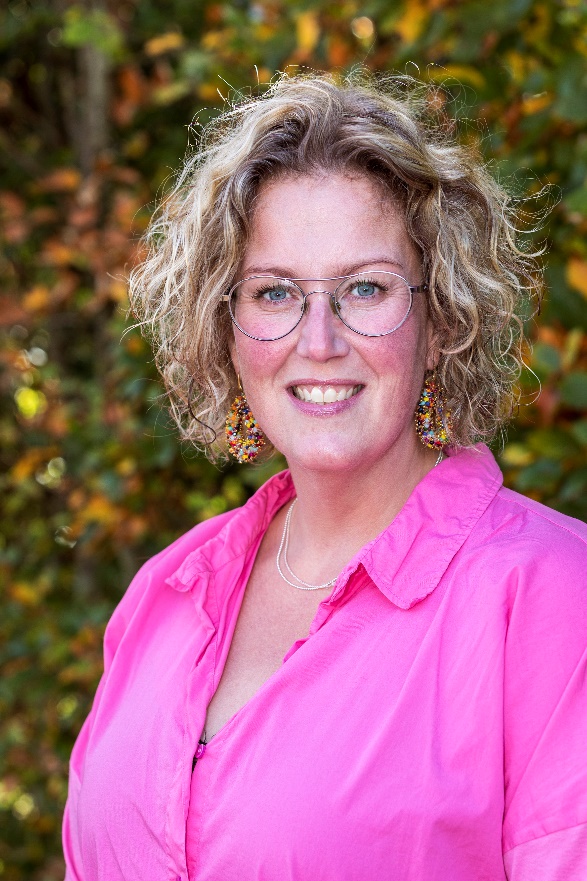 